Restestrikk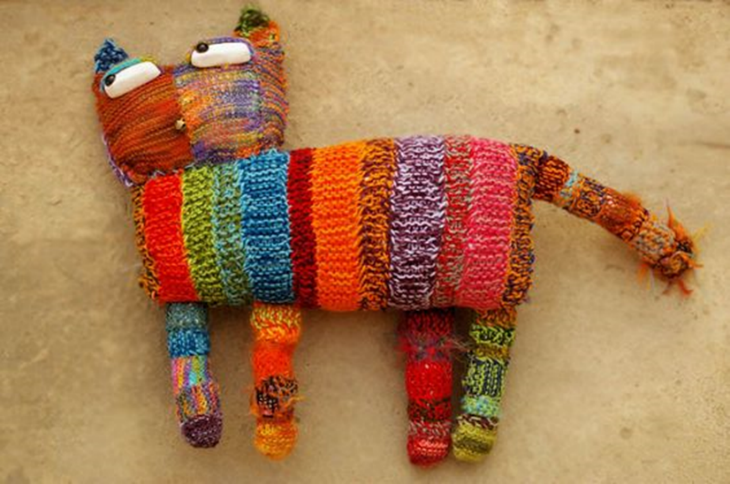 Skatval Bygdekvinnelag inviterer til strikkekaféonsdag 7.februar kl.18:30-21:00 i Stallkroa på Indergaarden, Storsvedalen 8Vi får besøk av ull-entusiast Marit Lianes fra nettverket Rout 26, hun vil snakke om Grå trøndersau.Det blir også litt info om aktiviteter i Skatval bygdekvinnelag utover året, #StrikkUng40 #Nøysom m.m Ta med deg strikkepinner og restegarn. Vi stiller med ideer!Her er det bare komme om du kan strikke eller ikke. Vi hjelper med å komme i gang.Det blir også servering av kaffe/te med noe attåt, kaffespleis med vipps. PS! Mangler du strikkepinner/garn, så ordner vi det - vi fikser restestrikk-garnpakke med pinner Åpent for alle.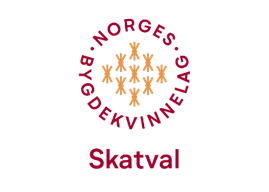 Hjertelig velkommen! 